АДМИНИСТРАЦИЯ РЕПЬЁВСКОГО МУНИЦИПАЛЬНОГО РАЙОНА ВОРОНЕЖСКОЙ ОБЛАСТИ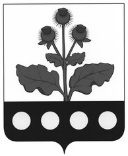 ПОСТАНОВЛЕНИЕ«19» декабря 2023 г. №293с. РепьёвкаОб утверждении административного регламента предоставления муниципальной услуги «Утверждение схемы расположения земельного участка или земельных участков на кадастровом плане территории» на территории Репьёвского муниципального района Воронежской области»В соответствии с Федеральными законами от 06.10.2003 № 131-ФЗ «Об общих принципах организации местного самоуправления в Российской Федерации», от 27.07.2010 № 210-ФЗ «Об организации предоставления государственных и муниципальных услуг», от 30.12.2020 № 509-ФЗ «О внесении изменений в отдельные законодательные акты Российской Федерации» и Постановлением Правительства РФ от 20.07.2021 № 1228 «Об утверждении правил разработки и утверждения административных регламентов предоставления государственных услуг, о внесении изменений в некоторые акты Правительства Российской Федерации и признании утратившими силу некоторых актов и отдельных положений актов Правительства Российской Федерации», Уставом Репьёвского муниципального района Воронежской области администрация Репьёвского муниципального района Воронежской области постановляет:1. Утвердить административный регламент по предоставлению муниципальной услуги «Утверждение схемы расположения земельного участка или земельных участков на кадастровом плане территории» на территории Репьёвского муниципального района Воронежской области» согласно приложению к настоящему постановлению.2. Признать утратившими силу следующие постановления администрации Репьёвского муниципального района Воронежской области:2.1. От 20 февраля 2016 № 51 «Об утверждении административного регламента администрации Репьёвского муниципального района Воронежской области по представлению муниципальной услуги «Утверждение и выдача схем расположения земельных участков на кадастровом плане территории»;2.2. От 16 августа 2017 № 270 «О внесении изменений в постановление администрации Репьевского муниципального района от 20.02.2016 года № 51 «Об утверждении административного регламента администрации Репьевского муниципального района Воронежской области по представлению муниципальной услуги «Утверждение и выдача схем расположения земельных участков на кадастровом плане территории»;2.3. От 31 августа 2017 № 285 «О внесении изменений в постановление администрации Репьевского муниципального района от 20.02.2016 года № 51 «Об утверждении административного регламента администрации Репьевского муниципального района Воронежской области по представлению муниципальной услуги «Утверждение и выдача схем расположения земельных участков на кадастровом плане территории»;2.4. От 22 января 2019 №19 «О внесении изменений в постановление администрации Репьевского муниципального района от 20.02.2016 года № 51 «Об утверждении административного регламента администрации Репьевского муниципального района Воронежской области по представлению муниципальной услуги «Утверждение и выдача схем расположения земельных участков на кадастровом плане территории»;2.5. От 03.02.2020 №22 «О внесении изменений в постановление администрации Репьевского муниципального района от 20.02.2016 года № 51 «Об утверждении административного регламента администрации Репьевского муниципального района Воронежской области по представлению муниципальной услуги «Утверждение и выдача схем расположения земельных участков на кадастровом плане территории»;2.6. От 26 января 2022 №12 «О внесении изменений в постановление администрации Репьевского муниципального района от 20.02.2016 года № 51 «Об утверждении административного регламента администрации Репьевского муниципального района Воронежской области по представлению муниципальной услуги «Утверждение и выдача схем расположения земельных участков на кадастровом плане территории»;2.7. От 09 декабря 2022 №303 «О внесении изменений в постановление администрации Репьёвского муниципального района Воронежской области от 20.02.2016 № 51 «Об утверждении административного регламента администрации Репьёвского муниципального района Воронежской области по предоставлению муниципальной услуги «Утверждение и выдача схем расположения земельных участков на кадастровом плане территории»;2.8. От 10 января 2023 № 1 «О внесении изменений в постановление администрации Репьёвского муниципального района от 20.02.2016 года № 51 «Об утверждении административного регламента администрации Репьёвского муниципального района Воронежской области по представлению муниципальной услуги «Утверждение и выдача схем расположения земельных участков на кадастровом плане территории».3. Пункт 11 постановления администрации Репьевского муниципального района Воронежской области от 19 ноября 2018 № 364 «О приведении муниципальных правовых актов администрации муниципального района в соответствие с действующим законодательством» признать утратившим силу.4. Пункт 1 постановления администрации Репьевского муниципального района Воронежской области от 21 марта 2019 № 115 «О внесении изменений в муниципальные правовые акты администрации Репьевского муниципального района» признать утратившим силу.5. Пункт 11 постановления администрации Репьевского муниципального района Воронежской области от 05 ноября 2019 № 351 «О приведении муниципальных правовых актов администрации муниципального района в соответствие с действующим законодательством» признать утратившим силу;6. Пункт 2 постановления администрации Репьёвского муниципального района Воронежской области от 05 ноября 2019 № 351 «О внесении изменений в муниципальные нормативные правовые акты администрации Репьёвского муниципального района» признать утратившим силу.7. Пункт 1 постановления администрации Репьёвского муниципального района Воронежской области от 17 октября 2023 № 227 «О внесении изменений в муниципальные нормативные правовые акты администрации Репьёвского муниципального района» признать утратившим силу.8. Настоящее постановление вступает в силу со дня его официального опубликования.9. Контроль за исполнением настоящего постановления оставляю за собой.ПРИЛОЖЕНИЕк постановлению администрации Репьёвского муниципального района Воронежской области от «19» декабря 2023 г. № 293Административный регламент по предоставлению муниципальной услуги «Утверждение схемы расположения земельного участка или земельных участков на кадастровом плане территории» на территории Репьёвского муниципального района Воронежской областиОбщие положенияПредмет регулирования административного регламента1.1. Административный регламент предоставления Муниципальной услуги «Утверждение схемы расположения земельного участка или земельных участков на кадастровом плане территории» (далее – Муниципальная услуга, Административный регламент) разработан в целях повышения качества и доступности предоставления Муниципальной услуги на территории Репьёвского муниципального района Воронежской области.1.2. Административный регламент устанавливает стандарт предоставления Муниципальной услуги, состав, последовательность и сроки выполнения административных процедур по предоставлению Муниципальной услуги, требования к порядку их выполнения, в том числе особенности выполнения административных процедур в электронной форме, а также особенности выполнения административных процедур в многофункциональных центрах предоставления государственных и муниципальных услуг (далее – МФЦ), формы контроля за предоставлением Муниципальной услуги, досудебный (внесудебный) порядок обжалования решений и действий (бездействия) Администрации Репьёвского муниципального района Воронежской области (далее – Администрация), должностных лиц Администрации, работников МФЦ, привлекаемых организаций.Круг ЗаявителейЗаявителями на получение Муниципальной услуги являются:физические лица;индивидуальные предприниматели;юридические лица.2.2. От имени физических и юридических лиц заявление о предоставлении Муниципальной услуги могут подавать лица, действующие в соответствии с законодательством и учредительными документами без доверенности, представители в силу полномочий, основанных на доверенности или договоре.2.3. Муниципальная услуга предоставляется в соответствии с вариантом ее предоставления, соответствующим признакам Заявителя, определенным в результате анкетирования, проводимого Администрацией, а также результата, за предоставлением которого обратился Заявитель. Перечень признаков Заявителей, а также комбинации значений признаков, каждая из которых соответствует одному варианту предоставления Муниципальной услуги, приведен в Приложении № 1 к настоящему Административному регламенту.Требования к порядку информирования о предоставлении Муниципальной услуги3.1. Прием Заявителей по вопросу предоставления Муниципальной услуги осуществляется администрацией Репьёвского муниципального района Воронежской области (далее – Администрация) или в МФЦ.3.2. На официальном сайте Администрации (https://repyovskij-r20.gosweb.gosuslugi.ru/) (далее - сайт Администрации) в информационно-коммуникационной сети «Интернет» (далее - сеть Интернет), на ЕПГУ – федеральной государственной информационной системе «Единый портал государственных и муниципальных услуг (функций)», расположенной в сети Интернет по адресу: www.gosuslugi.ru (далее – Единый портал, ЕПГУ), в информационной системе «Портал Воронежской области в сети Интернет», расположенной в сети Интернет по адресу: www.govvrn.ru (далее – региональный портал, РПГУ) обязательному размещению подлежит следующая справочная информация:место нахождения и график работы Администрации;справочные телефоны Администрации, в том числе номер телефона-автоинформатора;адреса официального сайта, а также электронной почты и (или) формы обратной связи Администрации в сети «Интернет».3.3. Информирование Заявителей по вопросам предоставления Муниципальной услуги осуществляется:а) путем размещения информации на сайте Администрации, ЕПГУ, РПГУ;б) должностным лицом Администрации, ответственным за предоставление Муниципальной услуги, при непосредственном обращении Заявителя в Администрацию;в) путем публикации информационных материалов в средствах массовой информации;г) путем размещения печатных материалов в помещениях Администрации, предназначенных для приема Заявителей, а также иных организаций всех форм собственности по согласованию с указанными организациями, в том числе в МФЦ;д) посредством телефонной и факсимильной связи;е) посредством ответов на обращения Заявителей по вопросу предоставления Муниципальной услуги.3.4. На ЕПГУ, РПГУ и сайте Администрации в целях информирования Заявителей по вопросам предоставления Муниципальной услуги размещается следующая информация:а) исчерпывающий и конкретный перечень документов, необходимых для предоставления Муниципальной услуги, требования к оформлению указанных документов, а также перечень документов, которые Заявитель вправе представить по собственной инициативе;б) перечень лиц, имеющих право на получение Муниципальной услуги;в) срок предоставления Муниципальной услуги;г) результаты предоставления Муниципальной услуги, порядок представления документа, являющегося результатом предоставления Муниципальной услуги;д) исчерпывающий перечень оснований для приостановления или отказа в предоставлении Муниципальной услуги;е) информация о праве на досудебное (внесудебное) обжалование действий (бездействия) и решений, принятых (осуществляемых) в ходе предоставления Муниципальной услуги;ж) формы заявлений (уведомлений, сообщений), используемые при предоставлении Муниципальной услуги.3.5. Информация на ЕПГУ, РПГУ и сайте Администрации о порядке и сроках предоставления Муниципальной услуги предоставляется бесплатно.3.6. На сайте Администрации дополнительно размещаются:а) полные наименования и почтовые адреса Администрации, предоставляющей Муниципальную услугу;б) номера телефонов-автоинформаторов (при наличии), справочные номера телефонов структурных подразделений Администрации, непосредственно предоставляющих Муниципальную услугу;в) режим работы Администрации;г) график работы подразделения, непосредственно предоставляющего Муниципальную услугу;д) выдержки из нормативных правовых актов, содержащих нормы, регулирующие деятельность Администрации по предоставлению Муниципальной услуги;е) перечень лиц, имеющих право на получение Муниципальной услуги;ж) формы заявлений (уведомлений, сообщений), используемые при предоставлении Муниципальной услуги, образцы и инструкции по заполнению;з) порядок и способы предварительной записи на получение Муниципальной услуги;и) текст Административного регламента с приложениями;к) краткое описание порядка предоставления Муниципальной услуги;л) порядок обжалования решений, действий или бездействия должностных лиц Администрации, предоставляющих Муниципальную услугу;м) информация о возможности участия Заявителей в оценке качества предоставления Муниципальной услуги, в том числе в оценке эффективности деятельности руководителя Администрации, а также справочно-информационные материалы, содержащие сведения о порядке и способах проведения оценки.3.7. При информировании о порядке предоставления Муниципальной услуги по телефону должностное лицо Администрации, приняв вызов по телефону представляется: называет фамилию, имя, отчество (при наличии), должность, наименование структурного подразделения Администрации.Должностное лицо Администрации обязано сообщить Заявителю график приема, точный почтовый адрес Администрации, способ проезда к нему, способы предварительной записи для личного приема, требования к письменному обращению.Информирование по телефону о порядке предоставления Муниципальной услуги осуществляется в соответствии с графиком работы Администрации.Во время разговора должностные лица Администрации произносят слова четко и не прерывают разговор по причине поступления другого звонка.При невозможности ответить на поставленные Заявителем вопросы, телефонный звонок переадресовывается (переводится) на другое должностное лицо Администрации, либо обратившемуся сообщается номер телефона, по которому можно получить необходимую информацию.3.8. При ответах на телефонные звонки и устные обращения по вопросам о порядке предоставления Муниципальной услуги должностным лицом Администрации обратившемуся сообщается следующая информация:а) о перечне лиц, имеющих право на получение Муниципальной услуги;б) о нормативных правовых актах, регулирующих вопросы предоставления Муниципальной услуги (наименование, дата и номер принятия нормативного правового акта);в) о перечне документов, необходимых для получения Муниципальной услуги;г) о сроках предоставления Муниципальной услуги;д) об основаниях для приостановления Муниципальной услуги;е) об основаниях для отказа в предоставлении Муниципальной услуги;ж) о месте размещения на ЕПГУ, РПГУ, сайте Администрации информации по вопросам предоставления Муниципальной услуги.3.9. Информирование о порядке предоставления Муниципальной услуги осуществляется также по единому номеру телефона Контактного центра.3.10 Администрация разрабатывает информационные материалы по порядку предоставления Муниципальной услуги и размещает их на ЕПГУ, РПГУ, сайте Администрации, передает в МФЦ.3.11. Администрация обеспечивает своевременную актуализацию указанных информационных материалов на ЕПГУ, РПГУ, сайте Администрации и контролирует их наличие и актуальность в МФЦ.Состав информации о порядке предоставления Муниципальной услуги, размещаемой в МФЦ, соответствует Стандарту обслуживания Заявителей при организации предоставления государственных и муниципальных услуг в автономном учреждении Воронежской области «Многофункциональный центр предоставления государственных и муниципальных услуг», утвержденному Постановлением Правительства Воронежской области 29.12.2017 № 1099.3.12. Доступ к информации о сроках и порядке предоставления Муниципальной услуги осуществляется без выполнения Заявителем каких-либо требований, в том числе без использования программного обеспечения, установка которого на технические средства Заявителя требует заключения лицензионного или иного соглашения с правообладателем программного обеспечения, предусматривающего взимание платы, регистрацию или авторизацию Заявителя, или предоставление им персональных данных.3.13. Консультирование по вопросам предоставления Муниципальной услуги должностными лицами Администрации осуществляется бесплатно.Стандарт предоставления Муниципальной услугиНаименование Муниципальной услугиМуниципальная услуга «Утверждение схемы расположения земельного участка или земельных участков на кадастровом плане территории».Наименование органа, предоставляющего Муниципальную услугу5.1. Муниципальная услуга предоставляется Администрацией Репьёвского муниципального района Воронежской области.5.2. Администрация обеспечивает предоставление Муниципальной услуги через МФЦ или в электронной форме посредством ЕПГУ, РПГУ, также в иных формах, по выбору Заявителя, в соответствии с Федеральным законом от 27.07.2010 № 210-ФЗ «Об организации предоставления государственных и муниципальных услуг» (далее – Федеральный закон № 210-ФЗ). МФЦ не вправе принимать решения об отказе в приеме запроса и документов и (или) информации, необходимых для предоставления Муниципальной услуги. Порядок обеспечения личного приема Заявителей в Администрации устанавливается организационно-распорядительным документом Администрации.5.5. Администрация не вправе требовать от Заявителя осуществления действий, в том числе согласований, необходимых для получения Муниципальной услуги и связанных с обращением в иные государственные органы или органы местного самоуправления, участвующие в предоставлении муниципальных услуг организации, за исключением получения услуг, включенных в перечень услуг, которые являются необходимыми и обязательными для предоставления органами местного самоуправления муниципальных услуг и предоставляются организациями, участвующими в предоставлении муниципальных услуг, утвержденным решением Совета народных депутатов Репьёвского муниципального района Воронежской области от 21.12.2015 № 28 «Об утверждении перечня услуг, которые являются необходимыми и обязательными для предоставления администрацией Репьевского муниципального района муниципальных услуг».5.6. В целях предоставления Муниципальной услуги Администрация взаимодействует с:5.6.1. Управлением Федеральной налоговой службой Российской Федерации по Воронежской области; Управлением Федеральной службы государственной регистрации, кадастра и картографии по Воронежской области;Управлением лесного хозяйства Воронежской области;Администрациями муниципальных образований.Результат предоставления Муниципальной услуги6.1. Результатом предоставления Муниципальной услуги является: 6.1.1. Решение об утверждении схемы расположения земельного участка по форме согласно Приложению № 1 к настоящему Административному регламенту;6.1.2. Решение об отказе в утверждении схемы расположения земельного участка по форме согласно Приложению № 2 к настоящему Административному регламенту;6.1.3. исправление допущенных опечаток и ошибок в выданных в результате предоставления муниципальной услуги документах либо уведомление об отсутствии таких опечаток и (или) ошибок;6.1.4. выдача дубликата решения либо отказ в выдаче дубликата.6.2. Администрация направляет результат предоставления Муниципальной услуги Заявителю способом, указанным в заявлении. 6.3. В случае выбора Заявителем в заявлении способа получения лично в многофункциональном центре такое решение направляется в многофункциональный центр.6.4. Результат предоставления Муниципальной услуги направляется Заявителю одним из следующих способов:1. Посредством почтового отправления;2. В личный кабинет Заявителя на ЕПГУ, РПГУ;3. В МФЦ;4. Лично Заявителю либо его уполномоченному представителю в Администрации.6.5.	Формирование реестровой записи в качестве результата предоставления Муниципальной услуги не предусмотрено. 6.6. Состав реквизитов документа, содержащего решение о предоставлении муниципальной услуги: - регистрационный номер; - дата регистрации;- подпись должностного лица, уполномоченного на подписание результата предоставления Муниципальной услуги. Срок предоставления Муниципальной услуги7.1. Срок предоставления Муниципальной услуги составляет 10 рабочих дней со дня поступления заявления и документов в Администрацию или МФЦ.Срок предоставления Муниципальной услуги исчисляется со дня регистрации заявления и документов в Администрации, на ЕПГУ, РПГУ, в МФЦ.Максимальные сроки предоставления Муниципальной услуги для каждого варианта предоставления Муниципальной услуги приведены в содержащих описания таких вариантов подразделах Административного регламента.Правовые основания для предоставления Муниципальной услугиОсновными нормативными правовыми актами, регулирующими предоставление Муниципальной услуги, являются:- Земельный кодекс Российской Федерации;- Федеральный закон от 06.10.2003 № 131-ФЗ «Об общих принципах организации местного самоуправления в Российской Федерации»;- Федеральный закон от 27.07.2010 № 210-ФЗ «Об организации предоставления государственных и муниципальных услуг»;- Федеральный закон от 28.12.2013 № 443-ФЗ «О федеральной информационной адресной системе и о внесении изменений в Федеральный закон «Об общих принципах организации местного самоуправления в Российской Федерации»;- Федеральный закон от 27.07.2006 № 149-ФЗ «Об информации, информационных технологиях и о защите информации»;- Федеральный закон 06.04.2011 № 63-ФЗ «Об электронной подписи»;- Федеральный закон 27.07.2006 № 152-ФЗ «О персональных данных»;- Постановление Правительства Российской Федерации от 22.12.2012 № 1376 «Об утверждении Правил организации деятельности многофункциональных центров предоставления государственных и муниципальных услуг»;- Постановление Правительства Российской Федерации от 27.09.2011 № 797 «О взаимодействии между многофункциональными центрами предоставления государственных и муниципальных услуг и федеральными органами исполнительной власти, органами государственных внебюджетных фондов, органами государственной власти субъектов Российской Федерации, органами местного самоуправления»;- Постановление Правительства Российской Федерации от 25.01.2013 № 33 «Об использовании простой электронной подписи при оказании государственных и муниципальных услуг»;- Постановление Правительства Российской Федерации от 26.03.2016 № 236 «О требованиях к предоставлению в электронной форме государственных и муниципальных услуг»;- Приказ Росреестра от 19.04.2022 № П/0148 «Об утверждении требований к подготовке схемы расположения земельного участка или земельных участков на кадастровом плане территории и формату схемы расположения земельного участка или земельных участков на кадастровом плане территории при подготовке схемы расположения земельного участка или земельных участков на кадастровом плане территории в форме электронного документа, формы схемы расположения земельного участка или земельных участков на кадастровом плане территории, подготовка которой осуществляется в форме документа на бумажном носителе»;- Приказ Минэкономразвития России от 14.01.2015 № 7 «Об утверждении порядка и способов подачи заявлений об утверждении схемы расположения земельного участка или земельных участков на кадастровом плане территории, заявления о проведении аукциона по продаже земельного участка, находящегося в государственной или муниципальной собственности, или аукциона на право заключения договора аренды земельного участка, находящегося в государственной или муниципальной собственности, заявления о предварительном согласовании предоставления земельного участка, находящегося в государственной или муниципальной собственности, заявления о предоставлении земельного участка, находящегося в государственной или муниципальной собственности, и заявления о перераспределении земель и (или) земельных участков, находящихся в государственной или муниципальной собственности, и земельных участков, находящихся в частной собственности, в форме электронных документов с использованием информационно-телекоммуникационной сети «Интернет», а также требований к их формату»;- генеральный план Бутырского сельского поселения Репьёвского муниципального района Воронежской области, утвержденный Решением Совета народных депутатов Бутырского сельского поселения Репьёвского муниципального района Воронежской области;- генеральный план Истобинского сельского поселения Репьёвского муниципального района Воронежской области, утвержденный Решением Совета народных депутатов Истобинского сельского поселения Репьёвского муниципального района Воронежской области;- генеральный план Колбинского сельского поселения Репьёвского муниципального района Воронежской области, утвержденный Решением Совета народных депутатов Колбинского сельского поселения Репьёвского муниципального района Воронежской области;- генеральный план Краснолипьевского сельского поселения Репьёвского муниципального района Воронежской области, утвержденный Решением Совета народных депутатов Краснолипьевского сельского поселения Репьёвского муниципального района Воронежской области;- генеральный план Новосолдатского сельского поселения Репьёвского муниципального района Воронежской области, утвержденный Решением Совета народных депутатов Новосолдатского сельского поселения Репьёвского муниципального района Воронежской области;- генеральный план Осадчевского сельского поселения Репьёвского муниципального района Воронежской области, утвержденный Решением Совета народных депутатов Осадчевского сельского поселения Репьёвского муниципального района Воронежской области;- генеральный план Платавского сельского поселения Репьёвского муниципального района Воронежской области, утвержденный Решением Совета народных депутатов Платавского сельского поселения Репьёвского муниципального района Воронежской области;- генеральный план Репьёвского сельского поселения Репьёвского муниципального района Воронежской области, утвержденный Решением Совета народных депутатов Репьёвского сельского поселения Репьёвского муниципального района Воронежской области;- генеральный план Россошанского сельского поселения Репьёвского муниципального района Воронежской области, утвержденный Решением Совета народных депутатов Россошанского сельского поселения Репьёвского муниципального района Воронежской области;- генеральный план Россошкинского сельского поселения Репьёвского муниципального района Воронежской области, утвержденный Решением Совета народных депутатов Россошкинского сельского поселения Репьёвского муниципального района Воронежской области;- генеральный план Скорицкого сельского поселения Репьёвского муниципального района Воронежской области, утвержденный Решением Совета народных депутатов Скорицкого сельского поселения Репьёвского муниципального района Воронежской области;- иные действующие в данной сфере нормативные правовые акты.Перечень нормативных правовых актов, в соответствии с которыми осуществляется предоставление Муниципальной услуги (с указанием их реквизитов и источников официального опубликования), размещен на сайте Администрации в подразделе «Административные регламенты по предоставлению муниципальных услуг» раздела «Муниципальные услуги» по адресу https://repyovskij-r20.gosweb.gosuslugi.ru/ofitsialno/munitsipalnye-uslugi/administrativnye-reglamenty/.Исчерпывающий перечень документов, необходимых для предоставления Муниципальной услуги, подлежащих представлению ЗаявителемЗаявителем при обращении за Муниципальной услугой представляются самостоятельно:9.1.1. заявление о предоставлении Муниципальной услуги по форме согласно Приложению № 3 к настоящему Административному регламенту;9.1.2. документ, удостоверяющий права (полномочия) представителя Заявителя, если с заявлением обращается представитель заявителя (заявителей);9.1.3. схема расположения земельных участков на кадастровом плане территории (в случаях, предусмотренных статьей 11.10 Земельного кодекса Российской Федерации);9.1.4. правоустанавливающие и (или) правоудостоверяющие документы на исходный земельный участок, если права на него не зарегистрированы в Едином государственном реестре недвижимости (далее - ЕГРН) (в случае раздела земельного участка);9.1.5. согласие землепользователей, землевладельцев, арендаторов, залогодержателей исходных земельных участков (при образовании земельных участков, за исключением случаев, указанных в пункте 4 статьи 11.2 Земельного кодекса РФ).9.2. Подготовка схемы расположения земельного участка осуществляется в форме электронного документа в соответствии с требованиями, установленными Приказом Росреестра от 19.04.2022 № П/0148 «Об утверждении требований к подготовке схемы расположения земельного участка или земельных участков на кадастровом плане территории и формату схемы расположения земельного участка или земельных участков на кадастровом плане территории при подготовке схемы расположения земельного участка или земельных участков на кадастровом плане территории в форме электронного документа, формы схемы расположения земельного участка или земельных участков на кадастровом плане территории, подготовка которой осуществляется в форме документа на бумажном носителе». Заявление и документы в электронной форме могут быть направлены посредством ЕПГУ, РПГУ, официальной электронной почты Администрации.В случае если подготовку схемы расположения земельного участка обеспечивает гражданин в целях образования земельного участка для его предоставления гражданину без проведения торгов, подготовка данной схемы может осуществляться по выбору указанного гражданина в форме электронного документа или в форме документа на бумажном носителе.9.3. Подготовка схемы расположения земельного участка, на котором расположены многоквартирный дом и иные входящие в состав такого дома объекты недвижимого имущества, обеспечивается Администрацией или собственником (собственниками) помещений в многоквартирном доме.9.4. В случае подготовки Администрацией указанной схемы расположения земельного участка срок такой подготовки должен составлять не более трех месяцев.9.5. Схема расположения земельного участка, на котором расположены многоквартирный дом и иные входящие в состав такого дома объекты недвижимого имущества, до ее утверждения подлежит рассмотрению на общественных обсуждениях или публичных слушаниях в порядке, предусмотренном законодательством о градостроительной деятельности для утверждения проекта межевания территории.10. Исчерпывающий перечень документов, необходимых для предоставления Муниципальной услуги, которые находятся в распоряжении органов власти10.1. Администрация в порядке межведомственного информационного взаимодействия в целях представления и получения документов и информации для предоставления Муниципальной услуги в зависимости от основания обращения Заявителя запрашивает:10.1.1. Выписка из Единого государственного реестра юридических лиц в случае подачи заявления юридическим лицом – запрашивается в Федеральной налоговой службе;10.1.2. Выписка из Единого государственного реестра индивидуальных предпринимателей в случае подачи заявления индивидуальным предпринимателем – запрашивается в Федеральной налоговой службе;10.1.3. Выписка из Единого государственного реестра недвижимости в отношении земельных участков – запрашивается в Федеральной службе государственной регистрации, кадастра и картографии;10.1.4. Согласование схемы расположения земельного участка – запрашивается в Управлении лесного хозяйства Воронежской области (в случаях, установленных статьей 3.5 Федерального закона от 25.10.2001 № 137-ФЗ «О введении в действие Земельного кодекса Российской Федерации»).10.2. Запрещается требовать от Заявителя:- представления документов и информации или осуществления действий, представление или осуществление которых не предусмотрено нормативными правовыми актами Российской Федерации и Воронежской области, муниципальными правовыми актами, регулирующими отношения, возникающие в связи с предоставлением Муниципальной услуги; - представления документов и информации, которые в соответствии с нормативными правовыми актами Российской Федерации и Воронежской области, муниципальными правовыми актами находятся в распоряжении органов, предоставляющих Муниципальную услугу, государственных органов, органов местного самоуправления и (или) подведомственных государственным органам и органам местного самоуправления организаций, участвующих в предоставлении муниципальных услуг, за исключением документов, указанных в части 6 статьи 7 Федерального закона от 27 июля 2010 года № 210-ФЗ «Об организации предоставления государственных и муниципальных услуг»;- осуществления действий, в том числе согласований, необходимых для получения Муниципальной услуги и связанных с обращением в иные государственные органы, органы местного самоуправления, организации, за исключением получения услуг и получения документов и информации, предоставляемых в результате предоставления таких услуг, включенных в перечни, указанные в части 1 статьи 9 Федерального закона от 27.07.2010 № 210-ФЗ «Об организации предоставления государственных и муниципальных услуг»;- представления документов и информации, отсутствие и (или) недостоверность которых не указывались при первоначальном отказе в приеме документов, необходимых для предоставления Муниципальной услуги, либо в предоставлении Муниципальной услуги, за исключением следующих случаев:а) изменение требований нормативных правовых актов, касающихся предоставления Муниципальной услуги, после первоначальной подачи заявления о предоставлении Муниципальной услуги;б) наличие ошибок в заявлении о предоставлении Муниципальной услуги и документах, поданных Заявителем после первоначального отказа в приеме документов, необходимых для предоставления Муниципальной услуги, либо в предоставлении Муниципальной услуги и не включенных в представленный ранее комплект документов;в) истечение срока действия документов или изменение информации после первоначального отказа в приеме документов, необходимых для предоставления Муниципальной услуги, либо в предоставлении Муниципальной услуги;г) выявление документально подтвержденного факта (признаков) ошибочного или противоправного действия (бездействия) должностного лица Администрации, муниципального служащего, работника МФЦ, работника организации, предусмотренной частью 1.1 статьи 16 Федерального закона от 27.07.2010 № 210-ФЗ «Об организации предоставления государственных и муниципальных услуг» (далее – привлекаемых организации), при первоначальном отказе в приеме документов, необходимых для предоставления Муниципальной услуги, либо в предоставлении Муниципальной услуги, о чем в письменном виде за подписью должностного лица Администрации, руководителя МФЦ при первоначальном отказе в приеме документов, необходимых для предоставления Муниципальной услуги, либо руководителя организации, предусмотренной частью 1.1 статьи 16 Федерального закона от 27.07.2010 № 210-ФЗ «Об организации предоставления государственных и муниципальных услуг», уведомляется Заявитель, а также приносятся извинения за доставленные неудобства;- предоставления на бумажном носителе документов и информации, электронные образы которых ранее были заверены в соответствии с пунктом 7.2 части 1 статьи 16 Федерального закона от 27.07.2010 № 210-ФЗ «Об организации предоставления государственных и муниципальных услуг», за исключением случаев, если нанесение отметок на такие документы либо их изъятие является необходимым условием предоставления Муниципальной услуги, и иных случаев, установленных федеральными законами.10.3. Документы, указанные в пункте в пп.10.1. настоящего пункта могут быть представлены Заявителем самостоятельно по собственной инициативе. Непредставление Заявителем указанных документов не является основанием для отказа Заявителю в предоставлении Муниципальной услуги.11. Исчерпывающий перечень оснований для отказа в приеме документов, необходимых для предоставления Муниципальной услуги11.1. Исчерпывающий перечень оснований для отказа в приеме документов, необходимых для предоставления Муниципальной услуги являются: 11.1.1. Заявление подано в орган местного самоуправления, в полномочия которого не входит предоставление Муниципальной услуги;11.1.2. Представленные документы или сведения утратили силу на момент обращения за услугой (документ, удостоверяющий личность, документ, удостоверяющий полномочия представителя Заявителя, в случае обращения за предоставлением услуги указанным лицом);11.1.3. Предоставленные Заявителем документы содержат подчистки и исправления текста, не заверенные в порядке, установленном законодательством Российской Федерации;11.1.4. Документы содержат повреждения, наличие которых не позволяет в полном объеме использовать информацию и сведения, содержащиеся в документах для предоставления услуги;11.1.5. Неполное заполнение полей в форме заявления, в том числе в интерактивной форме заявления на ЕПГУ, РПГУ;11.1.6. Заявление подано лицом, не имеющим полномочий представлять интересы Заявителя.11.1.7. Несоблюдение установленных статьей 11 Федерального закона от 06 апреля 2011 года № 63-ФЗ «Об электронной подписи» условий признания действительности усиленной квалифицированной электронной подписи. 11.2. Решение об отказе в приеме документов по основаниям, указанным в пункте 11.1., оформляется по форме согласно Приложению № 4 к настоящему Административному регламенту.11.3. Решение об отказе в приеме документов направляется Заявителю способом, определенным Заявителем в заявлении о предоставлении Муниципальной услуги, не позднее рабочего для, следующего за днем получения заявления, либо выдается в день личного обращения в многофункциональный центр или в Администрацию.11.4. Отказ в приеме документов не препятствует повторному обращению Заявителя за получением Муниципальной услуги. Исчерпывающий перечень оснований для приостановления или отказа в предоставлении Муниципальной услуги12.1. Оснований для приостановления предоставления Муниципальной услуги законодательством Российской Федерации не предусмотрено.12.2. Основаниями для отказа в предоставлении Муниципальной услуги являются:1) несоответствие схемы расположения земельного участка ее форме, формату или требованиям к ее подготовке, которые установлены в соответствии с пунктом 12 статьи 11.10 Земельного кодекса РФ;2) полное или частичное совпадение местоположения земельного участка, образование которого предусмотрено схемой его расположения, с местоположением земельного участка, образуемого в соответствии с ранее принятым решением об утверждении схемы расположения земельного участка, срок действия которого не истек;3) разработка схемы расположения земельного участка с нарушением предусмотренных статьей 11.9 Земельного кодекса РФ требований к образуемым земельным участкам;4) несоответствие схемы расположения земельного участка утвержденному проекту планировки территории, землеустроительной документации, положению об особо охраняемой природной территории;5) расположение земельного участка, образование которого предусмотрено схемой расположения земельного участка, в границах территории, для которой утвержден проект межевания территории, за исключением случаев, установленных федеральными законами;6) разработка схемы расположения земельного участка, образование которого допускается исключительно в соответствии с утвержденным проектом межевания территории.12.3. Основанием для отказа в исправлении допущенных опечаток и (или) ошибок в выданных документах является отсутствие опечаток и (или) ошибок. 12.4. Основанием для отказа в выдаче дубликата документа является обращение лица, не являющегося Заявителем (его представителем). 13.	Размер платы, взимаемой с Заявителя при предоставлении Муниципальной услуги и способы ее взиманияМуниципальная услуга предоставляется бесплатно. Максимальный срок ожидания в очереди при подаче Заявителем запроса о предоставлении Муниципальной услуги и при получении результата предоставления Муниципальной услуги Максимальный срок ожидания в очереди при личной подаче Заявления и при получении результата предоставления Муниципальной услуги не должен превышать 15 минут. Срок регистрации запроса Заявителя о предоставлении                                             Муниципальной услугиЗапрос Заявителя о предоставлении Муниципальной услуги подлежит регистрации в день его поступления. В случае поступления заявления в выходной (праздничный) день его регистрация осуществляется в первый следующий за ним рабочий день.  Требования к помещениям, в которых предоставляется Муниципальная услуга16.1. Местоположение административных зданий, в которых осуществляется прием заявлений и документов, необходимых для предоставления Муниципальной услуги, а также выдача результатов предоставления Муниципальной услуги, должно обеспечивать удобство для граждан с точки зрения пешеходной доступности от остановок общественного транспорта.16.2. В случае, если имеется возможность организации стоянки (парковки) возле здания (строения), в котором размещено помещение приема и выдачи документов, организовывается стоянка (парковка) для личного автомобильного транспорта Заявителей.16.3. Для парковки специальных автотранспортных средств инвалидов на стоянке (парковке) выделяется не менее 10% мест (но не менее одного места) для бесплатной парковки транспортных средств, управляемых инвалидами I, II групп, а также инвалидами III группы в порядке, установленном Правительством Российской Федерации, и транспортных средств, перевозящих таких инвалидов и (или) детей-инвалидов.16.4. В целях обеспечения беспрепятственного доступа Заявителей, в том числе передвигающихся на инвалидных колясках, вход в здание и помещения, в которых предоставляется Муниципальная услуга, оборудуются пандусами, поручнями, тактильными (контрастными) предупреждающими элементами, иными специальными приспособлениями, позволяющими обеспечить беспрепятственный доступ и передвижение инвалидов, в соответствии с законодательством Российской Федерации о социальной защите инвалидов.16.5. Центральный вход в здание Администрации должен быть оборудован информационной табличкой (вывеской), содержащей информацию:наименование;местонахождение и юридический адрес;режим работы;график приема;номера телефонов для справок.16.6. Помещения, в которых предоставляется Муниципальная услуга, должны соответствовать санитарно-эпидемиологическим правилам и нормативам.16.7. Помещения, в которых предоставляется Муниципальная услуга, оснащаются:противопожарной системой и средствами пожаротушения;системой оповещения о возникновении чрезвычайной ситуации;средствами оказания первой медицинской помощи;туалетными комнатами для посетителей.16.8. Зал ожидания Заявителей оборудуется стульями, скамьями, количество которых определяется исходя из фактической нагрузки и возможностей для их размещения в помещении, а также информационными стендами.16.9. Тексты материалов, размещенных на информационном стенде, печатаются удобным для чтения шрифтом, без исправлений, с выделением наиболее важных мест полужирным шрифтом.16.10. Места для заполнения заявлений оборудуются стульями, столами (стойками), бланками заявлений, письменными принадлежностями.16.11. Места приема Заявителей оборудуются информационными табличками (вывесками) с указанием:номера кабинета и наименования отдела;фамилии, имени и отчества (последнее – при наличии), должности ответственного лица за прием документов;графика приема Заявителей.16.12. Рабочее место каждого ответственного лица за прием документов, должно быть оборудовано персональным компьютером с возможностью доступа к необходимым информационным базам данных, печатающим устройством (принтером) и копирующим устройством.16.13. Лицо, ответственное за прием документов, должно иметь настольную табличку с указанием фамилии, имени, отчества (при наличии) и должности.16.14. При предоставлении Муниципальной услуги инвалидам обеспечиваются гарантии, предусмотренные Федеральным законом от 24.11.1995 № 181-ФЗ «О социальной защите инвалидов в Российской Федерации». Показатели качества и доступности Муниципальной услуги17.1. Оценка доступности и качества предоставления Муниципальной услуги должна осуществляться по следующим показателям:а) наличие полной и понятной информации о порядке, сроках и ходе предоставления Муниципальной услуги в информационно-телекоммуникационных сетях общего пользования (в том числе в сети «Интернет»), средствах массовой информации;б) возможность выбора Заявителем форм предоставления Муниципальной услуги;в) возможность обращения за получением Муниципальной услуги в МФЦ, в том числе в форме оказания консультационной и организационно-технической поддержки Заявителей при подаче ими запросов на предоставление Муниципальной услуги в электронной форме с использованием ЕПГУ, РПГУ;г) возможность обращения за получением Муниципальной услуги в электронной форме, в том числе с использованием ЕПГУ, РПГУ, электронной почты Администрации;д) доступность обращения за предоставлением Муниципальной услуги, в том числе для маломобильных групп населения;е) соблюдения установленного времени ожидания в очереди при подаче заявления и при получении результата предоставления Муниципальной услуги;ж) соблюдение сроков предоставления Муниципальной услуги и сроков выполнения административных процедур при предоставлении Муниципальной услуги;з) отсутствие обоснованных жалоб со стороны граждан по результатам предоставления Муниципальной услуги, в том числе с использованием ЕПГУ, РПГУ;и) предоставление возможности подачи заявления и документов (содержащихся в них сведений), необходимых для предоставления Муниципальной услуги, в форме электронного документа, в том числе с использованием ЕПГУ, РПГУ, электронной почты Администрации;к) предоставление возможности получения информации о ходе предоставления Муниципальной услуги, в том числе с использованием ЕПГУ, РПГУ, электронной почты Администрации.17.2. В целях предоставления Муниципальной услуги, консультаций и информирования о ходе предоставления Муниципальной услуги осуществляется прием Заявителей по предварительной записи. Запись на прием проводится при личном обращении гражданина или с использованием средств телефонной связи, а также через сеть Интернет, в том числе через сайт Администрации.Предоставление Муниципальной услуги осуществляется в электронной форме без взаимодействия Заявителя с должностными лицами Администрации, в том числе с использованием ЕПГУ, РПГУ.Для возможности подачи заявления о предоставлении Муниципальной услуги через ЕПГУ, РПГУ Заявитель должен быть зарегистрирован в единой системе идентификации и аутентификации.  Иные требования к предоставлению Муниципальной услуги, в том числе учитывающие особенности предоставления Муниципальной услуги в многофункциональных центрах и особенности предоставления Муниципальной услуги в электронной форме18.1. Услуг, необходимых и обязательных для предоставления данной Муниципальной услуги, не имеется.18.2. Заявитель или его представитель авторизуется на ЕПГУ, РПГУ посредством подтвержденной учетной записи в ЕСИА, заполняет заявление о предоставлении Муниципальной услуги с использованием интерактивной формы в электронном виде, в которой обеспечивается автозаполнение с использованием сведений, полученных из цифрового профиля ЕСИА или витрин данных. В случае невозможности автозаполнения отдельных полей с использованием ЕСИА или витрин данных заявитель вносит необходимые сведения в интерактивную форму вручную.При выявлении некорректно заполненного поля электронной формы заявления Заявитель уведомляется о характере выявленной ошибки и порядке ее устранения посредством информационного сообщения непосредственно в электронной форме заявления.18.3. Интерактивная форма должна содержать опросную систему для определения индивидуального набора документов и сведений, обязательных для предоставления заявителем в целях получения Муниципальной услуги.18.4. Заполненное заявление о предоставлении Муниципальной услуги отправляется заявителем вместе с прикрепленными электронными образами документов, необходимыми для предоставления Муниципальной услуги, в Администрацию. При авторизации в ЕСИА заявление о предоставлении Муниципальной услуги считается подписанным простой электронной подписью Заявителя, его представителя, уполномоченного на подписание заявления.18.5. Результат предоставления Муниципальной услуги, направляются Заявителю, его представителю в личный кабинет на ЕПГУ, РПГУ, на электронную почту в форме электронного документа, подписанного усиленной квалифицированной электронной подписью уполномоченного должностного лица Администрации. В случае направления заявления посредством ЕПГУ, РПГУ результат предоставления Муниципальной услуги также может быть выдан Заявителю на бумажном носителе в МФЦ, в Администрации.Получение заявления подтверждается Администрацией путем направления Заявителю уведомления, содержащего его входящий регистрационный номер, дату его получения Администрацией, а также перечень наименований файлов, представленных в форме электронных документов, с указанием их объема. Уведомление о получении заявления направляется Заявителю в виде сообщения на указанный им адрес электронной почты не позднее рабочего дня, следующего за днем поступления ходатайства об изъятии в Администрацию. 18.6. Требования к форматам заявлений и иных документов, представляемых в форме электронных документов, необходимых для предоставления Муниципальной услуги:Электронные документы представляются в следующих форматах:а) xml - для документов, в отношении которых утверждены формы и требования по формированию электронных документов в виде файлов в формате xml;б) doc, docx, odt - для документов с текстовым содержанием, не включающим формулы;в) pdf, jpg, jpeg, png, bmp, tiff - для документов с текстовым содержанием, в том числе включающих формулы и (или) графические изображения, а также документов с графическим содержанием;г) zip, rar для сжатых документов в один файл;д) sig для открепленной усиленной квалифицированной электронной подписи.18.7. Допускается формирование электронного документа путем сканирования непосредственно с оригинала документа (использование копий не допускается), которое осуществляется с сохранением ориентации оригинала документа в разрешении 300-500 dpi (масштаб 1:1) с использованием следующих режимов:а) «черно-белый» (при отсутствии в документе графических изображений и (или) цветного текста);«оттенки серого» (при наличии в документе графических изображений, отличных от цветного графического изображения);б) «цветной» или «режим полной цветопередачи» (при наличии в документе цветных графических изображений либо цветного текста);в) сохранением всех аутентичных признаков подлинности, а именно: графической подписи лица, печати, углового штампа бланка;количество файлов должно соответствовать количеству документов, каждый из которых содержит текстовую и (или) графическую информацию.18.8. Электронные документы должны обеспечивать:а) возможность идентифицировать документ и количество листов в документе;б) возможность поиска по текстовому содержанию документа и возможность копирования текста (за исключением случаев, когда текст является частью графического изображения);в) содержать оглавление, соответствующее их смыслу и содержанию;г) для документов, содержащих структурированные по частям, главам, разделам (подразделам) данные и закладки, обеспечивающие переходы по оглавлению и (или) к содержащимся в тексте рисункам и таблицам.18.9. Документы, подлежащие представлению в форматах xls, xlIsx или ods, формируются в виде отдельного электронного документа.18.10. Информационными системами, используемыми для предоставления Муниципальной услуги, являются: а) информационная система Воронежской области «Портал Воронежской области в сети Интернет»;б) федеральная государственная информационная система «Единый портал государственных и муниципальных услуг (функций)»;в) федеральная государственная информационная система «Единая система идентификации и аутентификации в инфраструктуре, обеспечивающей информационно-технологическое взаимодействие информационных систем, используемых для предоставления государственных и муниципальных услуг в электронной форме». 18.11. Предоставление Муниципальной услуги по экстерриториальному принципу осуществляется в части обеспечения возможности подачи заявлений посредством ЕПГУ, РПГУ и получения результата Муниципальной услуги в МФЦ.Многофункциональный центр осуществляет:Информирование Заявителей о порядке предоставления Муниципальной услуги в многофункциональном центре, по иным вопросам, связанным с предоставлением Муниципальной услуги, а также консультирование Заявителей о порядке предоставления Муниципальной услуги в многофункциональном центре;Выдачу Заявителю результата предоставления Муниципальной услуги на бумажном носителе.18.13. В соответствии с частью 1.1 статьи 16 Федерального закона № 210-ФЗ для реализации своих функций многофункциональные центры вправе привлекать иные организации (привлекаемые организации). 18.14. При личном обращении работник многофункционального центра подробно информирует Заявителей по интересующим их вопросам в вежливой корректной форме с использованием официально-делового стиля речи. 18.15. Индивидуальное устное консультирование при обращении Заявителя по телефону работник многофункционального центра осуществляет не более 10 минут.18.16. При наличии в заявлении указания о выдаче результатов оказания услуги через многофункциональный центр, Администрация передает документы в многофункциональный центр для последующей выдачи Заявителю (его представителю) способом, согласно заключенным соглашениям о взаимодействии заключенным между Администрацией и многофункциональным центром в порядке, утвержденном постановлением Правительства Российской Федерации от 27 сентября 2011 г. № 797 «О взаимодействии между многофункциональными центрами предоставления государственных и муниципальных услуг и федеральными органами исполнительной власти, органами государственных внебюджетных фондов, органами государственной власти субъектов Российской Федерации, органами местного самоуправления». 18.17. Порядок и сроки передачи Администрацией таких документов в многофункциональный центр определяются соглашением о взаимодействии, заключенным ими в порядке, установленном постановлением Правительства Российской Федерации от 27 сентября 2011 г. № 797 «О взаимодействии между многофункциональными центрами предоставления государственных и муниципальных услуг и федеральными органами исполнительной власти, органами государственных внебюджетных фондов, органами государственной власти субъектов Российской Федерации, органами местного самоуправления».18.18. Прием Заявителей для выдачи документов, являющихся результатом Муниципальной услуги, в порядке очередности при получении номерного талона из терминала электронной очереди, соответствующего цели обращения, либо по предварительной записи.18.19. Работник многофункционального центра осуществляет следующие действия:устанавливает личность Заявителя на основании документа, удостоверяющего личность в соответствии с законодательством Российской Федерации;проверяет полномочия представителя Заявителя (в случае обращения представителя заявителя);определяет статус исполнения заявления в АИС «МФЦ»;выдает результат предоставления Муниципальной услуги на бумажном носителе.18.20. Способы подачи заявления и документов и получение результата Муниципальной услуги в МФЦ (по выбору Заявителя):- Заявитель подает заявление и документы в МФЦ, результат Муниципальной услуги Заявитель получает в МФЦ;- Заявитель подает заявление и документы в Администрации, результат Муниципальной услуги Заявитель получает в МФЦ;- Заявитель подает заявление и документы через ЕПГУ, РПГУ, результат Муниципальной услуги Заявитель получает в МФЦ.III. Состав, последовательность и сроки выполнения административных процедур19. Перечень вариантов предоставления Муниципальной услуги:Вариант 1. Утверждение схемы расположения на кадастровом плане территории либо отказ в ее утверждении.Вариант 2. Исправление допущенных опечаток и (или) ошибок в выданных в результате предоставления Муниципальной услуги документах.Вариант 3. Выдача дубликата решения об утверждении схемы расположения земельных участков либо отказ в выдаче дубликата.20. Перечень административных процедур для каждого варианта предоставления Муниципальной услуги:а) прием и регистрация запроса и документов и (или) информации, необходимых для предоставления Муниципальной услуги;б) формирование и направление межведомственных запросов в органы (организации), участвующие в предоставлении Муниципальной услуги;в) принятие решения о предоставлении (об отказе в предоставлении) Муниципальной услуги;г) направление (выдача) результата предоставления Муниципальной услуги Заявителю;е) получение дополнительных сведений от Заявителя (при необходимости). Описание административной процедуры профилирования Заявителя 21. Вариант предоставления Муниципальной услуги определяется на основании результата услуги за предоставлением которого обратился Заявитель путем его анкетирования и включает в себя вопросы, позволяющие выявить перечень признаков Заявителя, установленных в приложении № 1 к настоящему Административному регламенту. По результатам анкетирования определяется полный перечень комбинаций значений признаков, каждый из которых соответствует одному варианту предоставления Муниципальной услуги.Подразделы, содержащие описание вариантов предоставления Муниципальной услуги22. Вариант 1. Утверждение схемы расположения земельного участка.Результат предоставления Муниципальной услуги указан в пункте 6 настоящего Административного регламента.Срок предоставления Муниципальной услуги в соответствии с настоящим вариантом составляет 10 рабочих дней со дня поступления заявления и документов в Администрацию или МФЦ.22.1. Прием и регистрация запроса и документов и (или) информации, необходимых для предоставления Муниципальной услуги.22.1.1. Основанием для начала осуществления административной процедуры является обращение Заявителя или его уполномоченного представителя с заявлением о предоставлении Муниципальной услуги и комплектом документов в Администрацию либо в МФЦ.22.1.2. К заявлению должны быть приложены документы, указанные в пункте 9 настоящего Административного регламента.22.1.3. При личном обращении Заявителя или уполномоченного представителя в Администрацию либо в МФЦ должностное лицо, уполномоченное на прием документов:- устанавливает предмет обращения, личность Заявителя;- проверяет полномочия Заявителя, в том числе полномочия представителя Заявителя действовать от его имени, полномочия представителя юридического лица действовать от имени юридического лица;- проверяет соответствие заявления требованиям, установленным в соответствии с настоящим Административным регламентом;- сличает копии предоставленных документов, не заверенных в установленном порядке, с подлинным экземпляром и заверяет своей подписью с указанием должности, фамилии и инициалов;- проверяет наличие или отсутствие оснований для отказа в приеме документов, предусмотренных пунктом 11.1. настоящего Административного регламента.22.1.4. Установление личности Заявителя может осуществляться в ходе личного приема посредством предъявления паспорта гражданина Российской Федерации либо иного документа, удостоверяющего личность, в соответствии с законодательством Российской Федерации или посредством идентификации и аутентификации в Администрации с использованием информационных технологий, предусмотренных частью 18 статьи 14.1 Федерального закона от 27 июля 2006 года № 149-ФЗ «Об информации, информационных технологиях и о защите информации».22.1.5. При наличии оснований для отказа в приеме документов должностное лицо, уполномоченное на прием документов, указывает Заявителю на допущенные нарушения и возвращает ему заявление и комплект документов.При отсутствии оснований для отказа в приеме документов должностное лицо, уполномоченное на прием документов, регистрирует заявление с прилагаемым комплектом документов.22.1.6. Получение заявления и документов, указанных в пункте 9 настоящего Административного регламента, представляемых в форме электронных документов, подтверждается Администрацией путем направления Заявителю (представителю Заявителя) сообщения о получении заявления и документов с указанием входящего регистрационного номера заявления, даты получения заявления и документов, а также перечень наименований файлов, представленных в форме электронных документов, с указанием их объема.22.1.7. Сообщение о получении заявления и документов, указанных в пункте 9 настоящего Административного регламента, направляется по указанному в заявлении адресу электронной почты или в личный кабинет Заявителя (представителя Заявителя) на ЕПГУ, РПГУ.22.1.8. Сообщение о получении заявления и документов, указанных в пункте 9 настоящего Административного регламента, направляется Заявителю (представителю Заявителя) не позднее рабочего дня, следующего за днем поступления заявления в Администрацию.В случае подачи заявления и документов в МФЦ зарегистрированное заявление передается с сопроводительным письмом в адрес Администрации в срок, установленный в соглашении между МФЦ и Администрацией.22.1.9. Максимальный срок исполнения административной процедуры - 1 рабочий день.Результатом административной процедуры является прием и регистрация заявления и комплекта документов либо отказ в приеме документов.Критерием принятия решения является наличие либо отсутствие оснований для отказа в приеме документов, указанных в пункте 11.1 настоящего Административного регламента.22.2. Формирование и направление межведомственных запросов в органы (организации), участвующие в предоставлении Муниципальной услуги. 22.2.1. Специалист проверяет комплектность представленных документов и определяет перечень документов, которые необходимо истребовать в рамках межведомственного информационного взаимодействия.Если Заявителем самостоятельно не представлены документы, указанные в пункте 10 настоящего Административного регламента, Специалист в течение 3 рабочих дней (в пределах сроков, установленных пунктом 7 настоящего Административного регламента) в рамках межведомственного взаимодействия запрашивает в случае необходимости:а) в Федеральной службе государственной регистрации, кадастра и картографии:- выписку из Единого государственного реестра недвижимости (об объекте недвижимости, о зарегистрированных правах на объекты недвижимости);б) в Федеральной налоговой службе:- выписку из Единого государственного реестра юридических лиц о регистрации юридического лица (если заявителем является юридическое лицо);- выписку из Единого государственного реестра индивидуальных предпринимателей о регистрации гражданина в качестве индивидуального предпринимателя (если заявителем является индивидуальный предприниматель);в) в Управлении лесного хозяйства Воронежской области:- согласование схемы расположения земельного участка (в случаях, установленных статьей 3.5 Федерального закона от 25.10.2001 № 137-ФЗ «О введении в действие Земельного кодекса Российской Федерации»).22.2.2. Межведомственный запрос формируется и направляется в форме электронного документа по каналам системы межведомственного электронного взаимодействия (далее - СМЭВ). При отсутствии технической возможности формирования и направления межведомственного запроса в форме электронного документа по каналам СМЭВ межведомственный запрос направляется на бумажном носителе по почте или курьерской доставкой. Межведомственный запрос формируется в соответствии с требованиями Федерального закона от 27 июля 2010 года № 210-ФЗ и должен содержать следующие сведения: - наименование органа, направляющего межведомственный запрос; - наименование органа или организации, в адрес которых направляется межведомственный запрос; - наименование муниципальной услуги, для предоставления которой необходимо представление документа и (или) информации, а также если имеется номер (идентификатор) такой услуги в реестре муниципальных услуг; - ссылка на положения нормативного правового акта, которыми установлено представление документа и (или) информации, необходимой для предоставления муниципальной услуги, и указание на реквизиты такого нормативного правового акта; - сведения, необходимые для представления документа и (или) информации, предусмотренные настоящим административным регламентом, а также сведения, предусмотренные нормативными правовыми актами как необходимые для предоставления таких документа и (или) информации; - контактная информация для направления ответа на межведомственный запрос; - дата направления межведомственного запроса; - фамилия, имя, отчество и должность лица, подготовившего и направившего межведомственный запрос, а также номер служебного телефона и (или) адрес электронной почты данного лица для связи; - информация о факте получения согласия на обработку персональных данных. 22.2.3. Срок подготовки и направления ответа на межведомственный запрос о предоставлении документов и информации, необходимых для предоставления муниципальной услуги, с использованием межведомственного информационного взаимодействия не может превышать пяти рабочих дней со дня поступления межведомственного запроса в соответствующий орган. Непредставление (несвоевременное представление) органом или организацией по межведомственному запросу документов и информации не может являться основанием для отказа в предоставлении заявителю настоящей Муниципальной услуги. Документы, полученные в результате межведомственного взаимодействия, приобщаются к документам, представленным Заявителем. Результатом административной процедуры является сформированный и направленный межведомственный запрос и получение необходимых сведений и документов для принятия решения о предоставлении Муниципальной услуги.22.3. Принятие решения о предоставлении (об отказе в предоставлении) Муниципальной услуги.22.3.1. После получения информации по межведомственным запросам Специалист в пределах сроков, установленных пунктом 7 настоящего Административного регламента) проводит экспертизу документов, представленных Заявителем, и информации, представленной органами, участвующими в предоставлении Муниципальной услуги, на предмет наличия или отсутствия оснований для отказа в ее предоставлении, указанных в пункте 12.2. настоящего Административного регламента.22.3.2. В случае отсутствия оснований для отказа в предоставлении Муниципальной услуги Специалист в течение 7 рабочих дней (в пределах сроков, установленных пунктом 7 настоящего Административного регламента) подготавливает проект решения об утверждении схемы расположения земельного участка или земельных участков на кадастровом плане территории по форме согласно Приложению № 1 настоящего Административного регламента.При наличии оснований для отказа в предоставлении Муниципальной услуги, установленных пунктом 12 настоящего Административного регламента, Специалист готовит проект решения об отказе в утверждении схемы расположения земельного участка или земельных участков на кадастровом плане территории по форме согласно Приложению № 2 к настоящему Административному регламенту. Подготовленный Специалистом проект решения об утверждении схемы расположения земельного участка или земельных участков на кадастровом плане территории или решение об отказе в утверждении передаются на подписание главе администрации Репьёвского муниципального района Воронежской области.22.3.3. Подписание проекта решения об утверждении схемы расположения земельного участка или земельных участков на кадастровом плане территории или решения об отказе в утверждении осуществляется в течение одного рабочего дня (в пределах сроков, установленных пунктом 7 настоящего Административного регламента).Решение о предоставлении Муниципальной услуги подлежит регистрации согласно внутренним правилам делопроизводства не позднее одного рабочего дня со дня его подписания. Результат предоставления Муниципальной услуги выдается (направляется) Заявителю в течение одного рабочего дня в пределах сроков предоставления Муниципальной услуги, предусмотренных пунктом 7.Максимальный срок административной процедуры – 10 рабочих дней (в пределах сроков, указанных в пункте 7 настоящего Административного регламента).22.4. Направление (выдача) результата предоставления Муниципальной услуги Заявителю.22.4.1. Основанием для начала административной процедуры является принятие и подписание решения Администрации о предоставлении (либо отказе в предоставлении) Муниципальной услуги.Выдача (направление) результата Муниципальной услуги Заявителю осуществляется в соответствии со способами, указанными в пункте 6.4 настоящего Административного регламента. При обращении Заявителя за получением Муниципальной услуги в электронном виде с использованием ЕПГУ или РПГУ специалист Администрации в двухдневный срок в подсистеме «Личный кабинет» направляет Заявителю уведомление о необходимости получения результата предоставления Муниципальной услуги или уведомление об отказе в предоставлении Муниципальной услуги.Электронный образ документа, являющегося результатом предоставления Муниципальной услуги, подписывается усиленной электронной подписью уполномоченного должностного лица, ответственного за предоставление Муниципальной услуги. Получение Заявителем электронного образа документа, являющегося результатом предоставления Муниципальной услуги, не исключает получения результата предоставления Муниципальной услуги в виде бумажного документа лично Заявителем либо его представителем.22.4.2. При выдаче документов через МФЦ указанные документы выдаются специалистом МФЦ Заявителю либо его представителю на руки.Специалист МФЦ:устанавливает личность Заявителя либо уполномоченного им лица в установленном законом порядке при выдаче результата предоставления Муниципальной услуги Заявителю на руки;выдает Заявителю результат предоставления Муниципальной услуги.Максимальное время административной процедуры – один рабочий день.22.4.3. Результатом административной процедуры является выдача (направление) результата Муниципальной услуги Заявителю. 22.5. Административная процедура по получению дополнительных сведений от Заявителя не применяется.22.6. Администрация направляет в срок не более чем пять рабочих дней со дня принятия решения об утверждении схемы расположения земельного участка Федеральную службу государственной регистрации, кадастра и картографии указанное решение с приложением схемы расположения земельного участка, в том числе с использованием единой системы межведомственного электронного взаимодействия и подключаемых к ней региональных систем межведомственного электронного взаимодействия. 23. Вариант 2. Исправление допущенных опечаток или ошибок в выданных в результате предоставления муниципальной услуги документах либо уведомление об отсутствии таких опечаток и (или) ошибок23.1. Основанием для исправления допущенных опечаток и ошибок в выданных в результате предоставления Муниципальной услуги документах является поступление соответствующего заявления в Администрацию либо в МФЦ.23.2. Максимальный срок предоставления Муниципальной услуги в части исправления опечаток и (или) ошибок в выданных в результате предоставления Муниципальной услуги документах составляет 3 рабочих дня с даты приема заявления об исправлении опечаток и (или) ошибок в выданных в результате предоставления Муниципальной услуги документах.23.3. Основанием принятия решения об исправлении допущенных опечаток и (или) ошибок в выданных в результате предоставления Муниципальной услуги документах является их выявление в выданных в результате предоставления Муниципальной услуги документах.23.4. Прием и регистрация заявления об исправлении опечаток и (или) ошибок в выданных в результате предоставления Муниципальной услуги документах осуществляются в порядке, установленном пунктом 22.1. настоящего Административного регламента в течение одного рабочего дня со дня его поступления в Администрацию или в МФЦ.23.5. Административная процедура по межведомственному информационному взаимодействию для данного варианта не применяется. 23.6. Специалист Администрации в срок, не превышающий одного рабочего дня со дня регистрации заявления об исправлении опечаток и (или) ошибок в выданных в результате предоставления Муниципальной услуги документах, осуществляет проверку и устанавливает факт наличия или отсутствия опечаток и (или) ошибок и готовит документ об их исправлении либо справку об отсутствии опечаток и (или) ошибок.23.7. Критерием принятия решения является наличие либо отсутствие опечаток и (или) ошибок в выданных документах. 23.8. Документ, содержащий исправленные опечатки и (или) ошибки в выданных в результате предоставления Муниципальной услуги документах, или справка об отсутствии опечаток и (или) ошибок в течение 1 рабочего дня с даты принятия соответствующего решения подписывается уполномоченным должностным лицом Администрации и вручается Заявителю либо направляется почтовым отправлением или в электронном виде в соответствии со способами, указанными в пп.6.4 пункта 6 настоящего Административного регламента. Вид электронной подписи определяется в соответствии с законодательством.23.9. В случае, если заявление было подано через МФЦ, Специалист в срок не позднее дня оформления соответствующего решения направляет документы в МФЦ в соответствии с соглашением о взаимодействии для выдачи Заявителю.24. Вариант 3. Выдача дубликата решения о предоставлении земельного участка, находящегося в муниципальной собственности, гражданину или юридическому лицу в собственность бесплатно24.1. Заявитель вправе обратиться в Администрацию с заявлением о выдаче дубликата решения о предоставлении земельного участка, находящегося в муниципальной собственности, гражданину или юридическому лицу в собственность бесплатно (далее – заявление о выдаче дубликата).24.2. Прием и регистрация заявления осуществляется в порядке, установленном пунктом 22.1. настоящего Административного регламента.24.3. Административная процедура по межведомственному информационному взаимодействию для данного варианта не применяется. 24.4. Специалист Администрации в срок, не превышающий одного рабочего дня со дня регистрации заявления о выдаче дубликата осуществляет проверку подачи заявления лицом, являющимся Заявителем и готовит дубликат документа, выданного по результатам предоставления Муниципальной услуги.24.5. Критерием принятия решения является обращение лица, являющимся либо не являющимся Заявителем (его представителем). 24.6. Дубликат решения Администрации на бумажном носителе направляется Заявителю способом, указанным Заявителем в заявлении о выдаче дубликата (за исключением электронной формы), в течение трех рабочих дней с даты поступления заявления о выдаче дубликата.24.7. Основанием для отказа в выдаче дубликата является обращение за его выдачей лица, не являющегося Заявителем.24.8. Результат предоставления Муниципальной услуги в соответствии с настоящим вариантом выдается (направляется) Заявителю способами, указанными в п.6.4. настоящего Административного регламента.24.9. Административная процедура по получению дополнительных сведений от Заявителя не применяется.25. Порядок оставления запроса Заявителя без рассмотрения.Заявитель вправе обратиться в Администрацию с заявлением об оставлении запроса о предоставлении Муниципальной услуги без рассмотрения. Заявление составляется в произвольной форме и направляется в Администрацию на бумажном носителе либо в форме электронного документа, подписанного электронной подписью в соответствии с действующим законодательством. Срок рассмотрения запроса об оставлении заявления о предоставлении Муниципальной услуги без рассмотрения – 1 рабочий день.Основанием для отказа в оставлении запроса о предоставлении Муниципальной услуги без рассмотрения является предоставление Муниципальной услуги на момент его поступления, а также обращение с запросом об оставлении заявления о предоставлении Муниципальной услуги без рассмотрения лица, не являющегося заявителем. Результат рассмотрения заявления об оставлении запроса о предоставлении Муниципальной услуги без рассмотрения направляется Заявителю одним из способов, установленных пп.6.2. пункта 6 настоящего Административного регламента. Раздел iv. Формы контроля за исполнением административного регламента26. Порядок осуществления текущего контроля за соблюдением и исполнением ответственными должностными лицами положений регламента и иных нормативных правовых актов, устанавливающих требования к предоставлению Муниципальной услуги, а также принятием ими решений26.1. Текущий контроль за соблюдением и исполнением настоящего Административного регламента, иных нормативных правовых актов, устанавливающих требования к предоставлению Муниципальной услуги, осуществляется на постоянной основе должностными лицами Администрации уполномоченными на осуществление контроля за предоставлением услуги.26.2. Для текущего контроля используются сведения служебной корреспонденции, устная и письменная информация специалистов и должностных лиц Администрации. 26.3. Текущий контроль осуществляется путем проведения проверок: решений о предоставлении (об отказе в предоставлении) услуги; выявления и устранения нарушений прав граждан и организаций; рассмотрения, принятия решений и подготовки ответов на обращения граждан и организаций, содержащие жалобы на решения, действия (бездействие) должностных лиц.27. Порядок и периодичность осуществления плановых и внеплановых проверок полноты и качества предоставления Муниципальной услуги, в том числе порядок и формы контроля за полнотой и качеством предоставления Муниципальной услугиКонтроль за полнотой и качеством предоставления государственной (муниципальной) услуги включает в себя проведение плановых и внеплановых проверок.27.2. Плановые проверки осуществляются на основании годовых планов работы Администрации, утверждаемых руководителем. При плановой проверке полноты и качества предоставления государственной (муниципальной) услуги контролю подлежат:соблюдение сроков предоставления Муниципальной услуги;соблюдение положений настоящего Административного регламента;правильность и обоснованность принятого решения об отказе в предоставлении Муниципальной услуги.27.3. Основанием для проведения внеплановых проверок являются:получение от государственных органов, органов местного самоуправления информации о предполагаемых или выявленных нарушениях нормативных правовых актов Российской Федерации, нормативных правовых актов Воронежской области и нормативных правовых актов Репьёвского муниципального района Воронежской области;обращения граждан и юридических лиц на нарушения законодательства, в том числе на качество предоставления государственной (муниципальной) услуги.28. Ответственность должностных лиц Администрации, муниципальных служащих, работников МФЦ за решения и действия (бездействие), принимаемые (осуществляемые) в ходе предоставления Муниципальной услугиПо результатам проведенных проверок в случае выявления нарушений положений настоящего Административного регламента, нормативных правовых актов Воронежской области и нормативных правовых актов администрации Репьёвского муниципального района Воронежской области осуществляется привлечение виновных лиц к ответственности в соответствии с законодательством Российской Федерации.Персональная ответственность должностных лиц за правильность и своевременность принятия решения о предоставлении (об отказе в предоставлении) услуги закрепляется в их должностных регламентах в соответствии с требованиями законодательства.29. Контроль за предоставлением Муниципальной услуги, в том числе со стороны граждан, их объединений и организаций, осуществляется посредством открытости деятельности ответственного структурного подразделения при предоставлении Муниципальной услуги, получения гражданами, их объединениями и организациями полной, актуальной и достоверной информации о порядке ее предоставления, возможности досудебного рассмотрения обращений (жалоб) в процессе получения Муниципальной услуги.29.1. Требованиями к порядку осуществления контроля за предоставлением Муниципальной услуги являются независимость, тщательность.29.2. Независимость текущего контроля заключается в том, что должностное лицо Администрации, уполномоченное на его осуществление, не находится в служебной зависимости от должностного лица Администрации, участвующего в предоставлении Муниципальной услуги, в том числе не имеет близкого родства или свойства (родители, супруги, дети, братья, сестры, а также братья, сестры, родители, дети супругов и супруги детей) с ним.29.3. Должностные лица, осуществляющие текущий контроль за предоставлением Муниципальной услуги, обязаны принимать меры по предотвращению конфликта интересов при предоставлении Муниципальной услуги.29.4. Тщательность осуществления текущего контроля за предоставлением Муниципальной услуги состоит в исполнении уполномоченными лицами обязанностей, предусмотренных настоящим разделом.29.5. Граждане, их объединения и организации для осуществления контроля за предоставлением Муниципальной услуги с целью соблюдения порядка ее предоставления имеют право направлять в Администрацию жалобы на нарушение должностными лицами порядка предоставления Муниципальной услуги, повлекшее ее непредставление или предоставление с нарушением срока, установленного настоящим Административным регламентом.29.6. Граждане, их объединения и организации для осуществления контроля за предоставлением Муниципальной услуги имеют право направлять в Администрацию индивидуальные и коллективные обращения с предложениями по совершенствованию порядка предоставления Муниципальной услуги, а также жалобы и заявления на действия (бездействие) должностных лиц Администрации и принятые ими решения, связанные с предоставлением Муниципальной услуги.29.7. Контроль за предоставлением Муниципальной услуги, в том числе со стороны граждан их объединений и организаций, осуществляется посредством открытости деятельности Администрации при предоставлении Муниципальной услуги, получения полной, актуальной и достоверной информации о порядке предоставления Муниципальной услуги и возможности досудебного рассмотрения обращений (жалоб) в процессе получения Муниципальной услуги.Раздел V. Досудебный (внесудебный) порядок обжалования решений и действий (бездействия) органа, предоставляющего муниципальную услугу, МФЦ, организаций, указанных в части 1.1 статьи 16 федерального закона от 27.07.2010 № 210-ФЗ, а также их должностных лиц, муниципальных служащих, работников  30. Заявители имеют право на обжалование решений и действий (бездействия) Администрации, должностного лица Администрации либо муниципального служащего, МФЦ, работника МФЦ, а также организаций, предусмотренных частью 1.1 статьи 16 Федерального закона от 27.07.2010 № 210-ФЗ (далее - привлекаемые организации), или их работников в досудебном порядке. 31. Заявитель может обратиться с жалобой в том числе в следующих случаях: - нарушение срока регистрации запроса о предоставлении муниципальной услуги, комплексного запроса; - нарушение срока предоставления муниципальной услуги. В указанном случае досудебное (внесудебное) обжалование заявителем решений и действий (бездействия) МФЦ, работника МФЦ возможно в случае, если на МФЦ, решения и действия (бездействие) которого обжалуются, возложена функция по предоставлению муниципальной услуги в полном объеме в порядке, определенном частью 1.3 статьи 16 Федерального закона от 27.07.2010 № 210-ФЗ; - требование у заявителя документов или информации либо осуществления действий, представление или осуществление которых не предусмотрено нормативными правовыми актами Российской Федерации, нормативными правовыми актами Воронежской области, нормативными правовыми актами органов местного самоуправления для предоставления муниципальной услуги; - отказ в приеме документов, представление которых предусмотрено нормативными правовыми актами Российской Федерации, нормативными правовыми актами Воронежской области, муниципальными нормативными правовыми актами для предоставления муниципальной услуги, у заявителя; - отказ в предоставлении муниципальной услуги, если основания отказа не предусмотрены федеральными законами и принятыми в соответствии с ними иными нормативными правовыми актами Российской Федерации, законами и иными нормативными правовыми актами Воронежской области, муниципальными нормативными правовыми актами. В указанном случае досудебное (внесудебное) обжалование заявителем решений и действий (бездействия) МФЦ, работника МФЦ возможно в случае, если на МФЦ, решения и действия (бездействие) которого обжалуются, возложена функция по предоставлению муниципальной услуги в полном объеме в порядке, определенном частью 1.3 статьи 16 Федерального закона от 27.07.2010 № 210-ФЗ; - затребование с заявителя при предоставлении муниципальной услуги платы, не предусмотренной нормативными правовыми актами Российской Федерации, нормативными правовыми актами Воронежской области, муниципальными нормативными правовыми актами; - отказ Администрации, должностного лица Администрации, МФЦ, работника МФЦ, привлекаемых организаций или их работников в исправлении допущенных ими опечаток и ошибок в выданных в результате предоставления муниципальной услуги документах либо нарушение установленного срока таких исправлений. В указанном случае досудебное (внесудебное) обжалование заявителем решений и действий (бездействия) МФЦ, работника МФЦ возможно в случае, если на МФЦ, решения и действия (бездействие) которого обжалуются, возложена функция по предоставлению муниципальной услуги в полном объеме в порядке, определенном частью 1.3 статьи 16 Федерального закона от 27.07.2010 № 210-ФЗ; - нарушение срока или порядка выдачи документов по результатам предоставления муниципальной услуги; - приостановление предоставления муниципальной услуги, если основания приостановления не предусмотрены федеральными законами и принятыми в соответствии с ними иными нормативными правовыми актами Российской Федерации, законами и иными нормативными правовыми актами Воронежской области, муниципальными нормативными правовыми актами. В указанном случае досудебное (внесудебное) обжалование заявителем решений и действий (бездействия) МФЦ, работника МФЦ возможно в случае, если на МФЦ, решения и действия (бездействие) которого обжалуются, возложена функция по предоставлению муниципальной услуги в полном объеме в порядке, определенном частью 1.3 статьи 16 Федерального закона от 27.07.2010 № 210-ФЗ; - требование у заявителя при предоставлении муниципальной услуги документов или информации, отсутствие и (или) недостоверность которых не указывались при первоначальном отказе в приеме документов, необходимых для предоставления муниципальной услуги, либо в предоставлении муниципальной услуги, за исключением случаев, предусмотренных пунктом 4 части 1 статьи 7 Федерального закона от 27.07.2010 № 210-ФЗ. В указанном случае досудебное (внесудебное) обжалование заявителем решений и действий (бездействия) МФЦ, работника МФЦ возможно в случае, если на МФЦ, решения и действия (бездействие) которого обжалуются, возложена функция по предоставлению муниципальной услуги в полном объеме в порядке, определенном частью 1.3 статьи 16 Федерального закона от 27.07.2010 № 210-ФЗ. 32. Заявители имеют право на получение информации, необходимой для обоснования и рассмотрения жалобы. 33. Оснований для отказа в рассмотрении жалобы не имеется. 34. Основанием для начала процедуры досудебного (внесудебного) обжалования является поступившая жалоба. Жалоба на решения и действия (бездействие) Администрации, должностного лица Администрации, муниципального служащего, может быть направлена по почте, через МФЦ, с использованием информационно-телекоммуникационной сети "Интернет", в том числе Единого портала либо регионального портала, официального сайта Администрации, а также может быть принята при личном приеме заявителя. Жалоба на решения и действия (бездействие) МФЦ, работника МФЦ может быть направлена по почте, с использованием информационно-телекоммуникационной сети "Интернет", в том числе официального сайта МФЦ, Единого портала, регионального портала, а также может быть принята при личном приеме заявителя. Жалоба на решения и действия (бездействие) привлекаемых организаций, а также их работников может быть направлена по почте, с использованием информационно-телекоммуникационной сети "Интернет", в том числе официальных сайтов этих организаций, Единого портала либо регионального портала, а также может быть принята при личном приеме заявителя. 35. Жалоба должна содержать: - наименование Администрации, должностного лица Администрации либо муниципального служащего, МФЦ, его руководителя и (или) работника, привлекаемых организаций, их руководителей и (или) работников, решения и действия (бездействие) которых обжалуются; - фамилию, имя, отчество (последнее - при наличии), сведения о месте жительства заявителя - физического лица либо наименование, сведения о месте нахождения заявителя - юридического лица, а также номер (номера) контактного телефона, адрес (адреса) электронной почты (при наличии) и почтовый адрес, по которым должен быть направлен ответ заявителю; - сведения об обжалуемых решениях и действиях (бездействии) Администрации, должностного лица Администрации либо муниципального служащего, МФЦ, работника МФЦ, привлекаемых организаций, их работников; - доводы, на основании которых заявитель не согласен с решением и действием (бездействием) Администрации, должностного лица Администрации либо муниципального служащего, МФЦ, работника МФЦ, привлекаемых организаций, их работников. Заявителем могут быть представлены документы (при наличии), подтверждающие доводы заявителя, либо их копии. 36. Жалобы на решения и действия (бездействие) должностного лица подаются в Администрацию. Заявитель может обжаловать решения и действия (бездействие) должностных лиц, муниципальных служащих Администрации главе Администрации (заместителю главы Администрации). Глава Администрации (заместитель главы Администрации) проводят личный прием заявителей. 37. Жалобы на решения и действия (бездействие) работника МФЦ подаются руководителю этого МФЦ. Жалобы на решения и действия (бездействие) МФЦ подаются в департамент цифрового развития Воронежской области или должностному лицу, уполномоченному нормативным правовым актом Воронежской области. Жалобы на решения и действия (бездействие) работников привлекаемых организаций подаются руководителям этих организаций. 38. По результатам рассмотрения жалобы лицом, уполномоченным на ее рассмотрение, принимается одно из следующих решений: 1) жалоба удовлетворяется, в том числе в форме отмены принятого решения, исправления допущенных опечаток и ошибок в выданных в результате предоставления муниципальной услуги документах, возврата заявителю денежных средств, взимание которых не предусмотрено нормативными правовыми актами Российской Федерации, нормативными правовыми актами Воронежской области, нормативными правовыми актами органов местного самоуправления, а также в иных формах; 2) в удовлетворении жалобы отказывается. 39. Жалоба, поступившая в Администрацию, в МФЦ, в министерство цифрового развития Воронежской области, привлекаемые организации, подлежит рассмотрению в течение 15 рабочих дней со дня ее регистрации, а в случае обжалования отказа Администрации, МФЦ, привлекаемых организаций в приеме документов у заявителя либо в исправлении допущенных опечаток и ошибок или в случае обжалования нарушения установленного срока таких исправлений - в течение 5 рабочих дней со дня ее регистрации. 40. Не позднее 1 рабочего дня, следующего за днем принятия решения, указанного в пункте 38 настоящего Административного регламента, заявителю в письменной форме и по желанию заявителя в электронной форме направляется мотивированный ответ о результатах рассмотрения жалобы. 41. В случае признания жалобы подлежащей удовлетворению в ответе заявителю дается информация о действиях, осуществляемых Администрацией, МФЦ, привлекаемыми организациями в целях незамедлительного устранения выявленных нарушений при оказании муниципальной услуги, а также приносятся извинения за доставленные неудобства и указывается информация о дальнейших действиях, которые необходимо совершить заявителю в целях получения муниципальной услуги. 42. В случае признания жалобы не подлежащей удовлетворению в ответе заявителю даются аргументированные разъяснения о причинах принятого решения, а также информация о порядке обжалования принятого решения. 43. В случае установления в ходе или по результатам рассмотрения жалобы признаков состава административного правонарушения или преступления должностное лицо, наделенное полномочиями по рассмотрению жалоб, незамедлительно направляет имеющиеся материалы в органы прокуратуры. Перечень нормативных правовых актов, регулирующих порядокдосудебного (внесудебного) обжалования действий(бездействия) и (или) решений, принятых (осуществленных)в ходе предоставления муниципальной услуги44. Порядок досудебного (внесудебного) обжалования решений и действий (бездействия) уполномоченного органа, а также его должностных лиц регулируется:- Федеральным законом № 210-ФЗ;- постановлением Правительства Российской Федерации от 20.11.2012 № 1198 «О федеральной государственной информационной системе, обеспечивающей процесс досудебного (внесудебного) обжалования решений и действий (бездействия), совершенных при предоставлении государственных и муниципальных услуг».Приложение № 1к административному регламенту предоставления муниципальной услуги «Утверждение схемы расположения земельного участка или земельных участков на кадастровом плане территории»ФОРМА РЕШЕНИЯ ОБ УТВЕРЖДЕНИИ СХЕМЫ РАСПОЛОЖЕНИЯЗЕМЕЛЬНОГО УЧАСТКА__________________________________________________________________________    (наименование уполномоченного органа исполнительной власти субъекта           Российской Федерации, органа местного самоуправления)Кому:_____________Контактные данные:_____________/Представитель:_____________Контактные данные представителя:_____________РЕШЕНИЕОт ____________ № ____________Об утверждении схемы расположения земельного участка(земельных участков) на кадастровом плане территорииРассмотрев заявление от __________ № _________ (Заявитель: ______________) и приложенные к нему документы для утверждения схемы расположения земельного участка (земельных участков) на кадастровом плане территории, в соответствии со ст. 11.10 Земельного кодекса Российской Федерации, принято РЕШЕНИЕ:1. Утвердить схему расположения земельного участка (земельных участков) на кадастровом плане территории, площадью ________ в территориальной зоне ________/с видом разрешенного использования ________ из категории земель ________, расположенных по адресу ________, образованных из земельного участка с кадастровым номером (земельных участков с кадастровыми номерами) ________ путем ________.2. Заявитель (указать ФИО, паспортные данные (для физического лица), наименование, ОГРН (для юридического лица)) имеет право на обращение без доверенности с заявлением о государственном кадастровом учете образуемого земельного участка и о государственной регистрации права собственности Российской Федерации, права собственности субъекта Российской Федерации (права муниципальной собственности) на образуемый земельный участок (образуемые земельные участки), указанные в пункте 1 настоящего решения.3. Срок действия настоящего решения составляет два года.Должность уполномоченного лица          Ф.И.О. уполномоченного лица                                                      ┌─────────────┐                                                      │ Электронная │                                                      │   подпись   │                                                      │             │                                                      └─────────────┘Приложение № 2к административному регламенту предоставления муниципальной услуги «Утверждение схемы расположения земельного участка или земельных участков на кадастровом плане территории»ФОРМА РЕШЕНИЯ ОБ ОТКАЗЕ В УТВЕРЖДЕНИИ СХЕМЫ РАСПОЛОЖЕНИЯЗЕМЕЛЬНОГО УЧАСТКА НА КАДАСТРОВОМ ПЛАНЕ ТЕРРИТОРИИ__________________________________________________________________________    (наименование уполномоченного органа исполнительной власти субъекта           Российской Федерации, органа местного самоуправления)Кому:_____________Контактные данные:_____________/Представитель:_____________Контактные данные представителя:_____________Решение об отказев утверждении схемы расположения земельного участкана кадастровом плане территорииОт ____________ № ____________Рассмотрев заявление от __________ № _________ (Заявитель: ______________) и приложенные к нему документы, в соответствии со статьями 11.10, 39.11 <2> Земельного кодекса Российской Федерации, ______________, в утверждении схемы расположения земельного участка на кадастровом плане территории отказано по основаниям:______________.Разъяснение причин отказа:______________.Дополнительно информируем:_______________    Должность уполномоченного лица          Ф.И.О. уполномоченного лица                                                      ┌─────────────┐                                                      │ Электронная │                                                      │   подпись   │                                                      │             │                                                      └─────────────┘--------------------------------<2> Указывается, если схема расположения земельного участка подготовлена в целях предоставления образуемого земельного участка путем проведения аукциона.                                                      │             │                                                      └─────────────┘Приложение № 3к административному регламенту предоставления муниципальной услуги «Утверждение схемы расположения земельного участка или земельных участков на кадастровом плане территории»ФОРМА ЗАЯВЛЕНИЯ ОБ УТВЕРЖДЕНИИ СХЕМЫ РАСПОЛОЖЕНИЯ ЗЕМЕЛЬНОГОУЧАСТКА НА КАДАСТРОВОМ ПЛАНЕ ТЕРРИТОРИИЗаявлениеоб утверждении схемы расположения земельного участкана кадастровом плане территории"__" __________ 20__ г.__________________________________________________________________________________________________________________________________________(наименование органа исполнительной власти субъектаРоссийской Федерации, органа местного самоуправления)В соответствии со статьей 11.10 Земельного кодекса Российской Федерации прошу утвердить схему расположения земельного участка на кадастровом плане территории.1. Сведения о заявителе (в случае, если заявитель обращаетсячерез представителя)2. Сведения о заявителе3. Сведения по услуге4. Сведения о земельном участке(-ах)5. Прилагаемые документыРезультат предоставления услуги прошу:___________  __________________________                                     (подпись)    (фамилия, имя, отчество(последнее - при наличии))ДатаПриложение № 4к административному регламенту предоставления муниципальной услуги «Утверждение схемы расположения земельного участка или земельных участков на кадастровом плане территории»Кому:_______________________________________(наименование заявителя (фамилия, имя,отчество - для граждан, полное наименование организации, фамилия, имя,отчество руководителя - для юридическихлиц),_______________________________________его почтовый индекс и адрес, телефон,адрес электронной почты)РЕШЕНИЕоб отказе в приеме документов, необходимыхдля предоставления Муниципальной услугиВ приеме документов, необходимых для предоставления услуги "Утверждение схемы расположения земельного участка или земельных участков на кадастровом плане территории", Вам отказано по следующим основаниям:__________________________________________________________________(указывается одно или несколько оснований, предусмотренных пунктом 11 Административного регламента)Дополнительная информация: _____________________________.Вы вправе повторно обратиться в уполномоченный орган с заявлением о предоставлении услуги после устранения указанных нарушений.Данный отказ может быть обжалован в досудебном порядке путем направления жалобы в уполномоченный орган, а также в судебном порядке._____________   ___________   _____________________________________________ (должность)                         (подпись)                (фамилия, имя, отчество   (последнее - при наличии))ДатаПриложение № 5к административному регламенту предоставления муниципальной услуги «Утверждение схемы расположения земельного участка или земельных участков на кадастровом плане территории»Перечень признаков Заявителей, а также комбинации значений признаков, каждая из которых соответствует одному варианту предоставления Муниципальной услуги Перечень признаков Заявителей2. Комбинации значений признаков, каждая из которых соответствует одному варианту предоставления Муниципальной услугиГлава администрациимуниципального районаС.С. Ершов1.1Сведения о физическом лице, в случае если заявитель является физическим лицом:1.1.1Фамилия, имя, отчество (при наличии)1.1.2Реквизиты документа, удостоверяющего личность1.1.3Адрес регистрации1.1.4Адрес проживания1.1.5Номер телефона1.1.6Адрес электронной почты1.2Сведения об индивидуальном предпринимателе, в случае если заявитель является индивидуальным предпринимателем:1.2.1ФИО индивидуального предпринимателя1.2.2Идентификационный номер налогоплательщика1.2.3Основной государственный регистрационный номер индивидуального предпринимателя1.2.4Номер телефона1.2.5Адрес электронной почты1.2Сведения о юридическом лице:1.2.1Полное наименование юридического лица1.2.2Основной государственный регистрационный номер1.2.3Идентификационный номер налогоплательщика1.2.4Номер телефона1.2.5Адрес электронной почты2.1Сведения о физическом лице, в случае если заявитель является физическим лицом:2.1.1Фамилия, имя, отчество (при наличии)2.1.2Реквизиты документа, удостоверяющего личность2.1.3Адрес регистрации2.1.4Адрес проживания2.1.5Номер телефона2.1.6Адрес электронной почты2.2Сведения об индивидуальном предпринимателе, в случае если заявитель является индивидуальным предпринимателем:2.2.1ФИО индивидуального предпринимателя2.2.2Идентификационный номер налогоплательщика2.2.3Основной государственный регистрационный номер индивидуального предпринимателя2.2.4Номер телефона2.2.5Адрес электронной почты2.3Сведения о юридическом лице:2.3.1Полное наименование юридического лица1.2.2Основной государственный регистрационный номер2.3.3Идентификационный номер налогоплательщика2.3.4Номер телефона2.3.5Адрес электронной почты3.1В результате чего образуется земельный участок? (Раздел/Объединение)3.2Право заявителя на земельный участок зарегистрировано в ЕГРН?3.3Сколько землепользователей у исходного земельного участка?3.4Исходный земельный участок находится в залоге?4.1Кадастровый номер земельного участка4.2Кадастровый номер земельного участка (возможность добавления сведений о земельных участках, при объединении)NНаименование документаНаименование прикладываемого документа1Документ, подтверждающий полномочия представителя2Схема расположения земельного участка или земельных участков на кадастровом плане территории3Правоустанавливающий документ на объект недвижимости4Согласие залогодержателей, землевользователей, землевладельцев, арендаторов, залогодержателейнаправить в форме электронного документа на адрес электронной почты, в Личный кабинет на ЕПГУ/РПГУвыдать на бумажном носителе при личном обращении в Администрацию либо в МФЦ, расположенном по адресу: _______________________________________________направить на бумажном носителе на почтовый адрес: _________Указывается один из перечисленных способовУказывается один из перечисленных способов№Признак ЗаявителяЗначения признаков ЗаявителяВариант 1. Утверждение схемы расположения земельного участка или земельных участков на кадастровом плане территорииВариант 1. Утверждение схемы расположения земельного участка или земельных участков на кадастровом плане территорииВариант 1. Утверждение схемы расположения земельного участка или земельных участков на кадастровом плане территории1Категория Заявителя1. Физическое лицо2. Индивидуальный предприниматель3. Юридическое лицо2Заявитель обратился лично/посредством представителя1. За предоставлением Муниципальной услуги обратился лично Заявитель2. За предоставлением Муниципальной услуги обратился представитель ЗаявителяВариант 2. Исправление допущенных опечаток и (или) ошибок в документе, выданном в результате предоставления Муниципальной услугиВариант 2. Исправление допущенных опечаток и (или) ошибок в документе, выданном в результате предоставления Муниципальной услугиВариант 2. Исправление допущенных опечаток и (или) ошибок в документе, выданном в результате предоставления Муниципальной услуги1Категория Заявителя1. Физическое лицо2. Индивидуальный предприниматель3. Юридическое лицо2Заявитель обратился лично/посредством представителя1. За предоставлением Муниципальной услуги обратился лично Заявитель2. За предоставлением Муниципальной услуги обратился представитель ЗаявителяВариант 3. Выдача дубликата документа, являющегося результатом предоставления Муниципальной услуги.Вариант 3. Выдача дубликата документа, являющегося результатом предоставления Муниципальной услуги.Вариант 3. Выдача дубликата документа, являющегося результатом предоставления Муниципальной услуги.1Категория Заявителя1. Физическое лицо2. Индивидуальный предприниматель3. Юридическое лицо2Заявитель обратился лично/посредством представителя1. За предоставлением Муниципальной услуги обратился лично Заявитель2. За предоставлением Муниципальной услуги обратился представитель Заявителя№Комбинация значений признаковВариант 1. Утверждение схемы расположения земельного участка или земельных участков на кадастровом плане территории.Вариант 1. Утверждение схемы расположения земельного участка или земельных участков на кадастровом плане территории.1Физическое лицо, лично2Представитель физического лица3Индивидуальный предприниматель, лично4Представитель индивидуального предпринимателя5Юридическое лицо, руководитель6Представитель юридического лицаВариант 2. Исправление допущенных опечаток и (или) ошибок в документе, выданном в результате предоставления Муниципальной услугиВариант 2. Исправление допущенных опечаток и (или) ошибок в документе, выданном в результате предоставления Муниципальной услуги1Физическое лицо, лично2Представитель физического лица3Индивидуальный предприниматель, лично4Представитель индивидуального предпринимателя5Юридическое лицо, руководитель6Представитель юридического лицаВариант 3. Выдача дубликата документа, являющегося результатом предоставления Муниципальной услуги.Вариант 3. Выдача дубликата документа, являющегося результатом предоставления Муниципальной услуги.1Физическое лицо, лично2Представитель физического лица3Индивидуальный предприниматель, лично4Представитель индивидуального предпринимателя5Юридическое лицо, руководитель6Представитель юридического лица